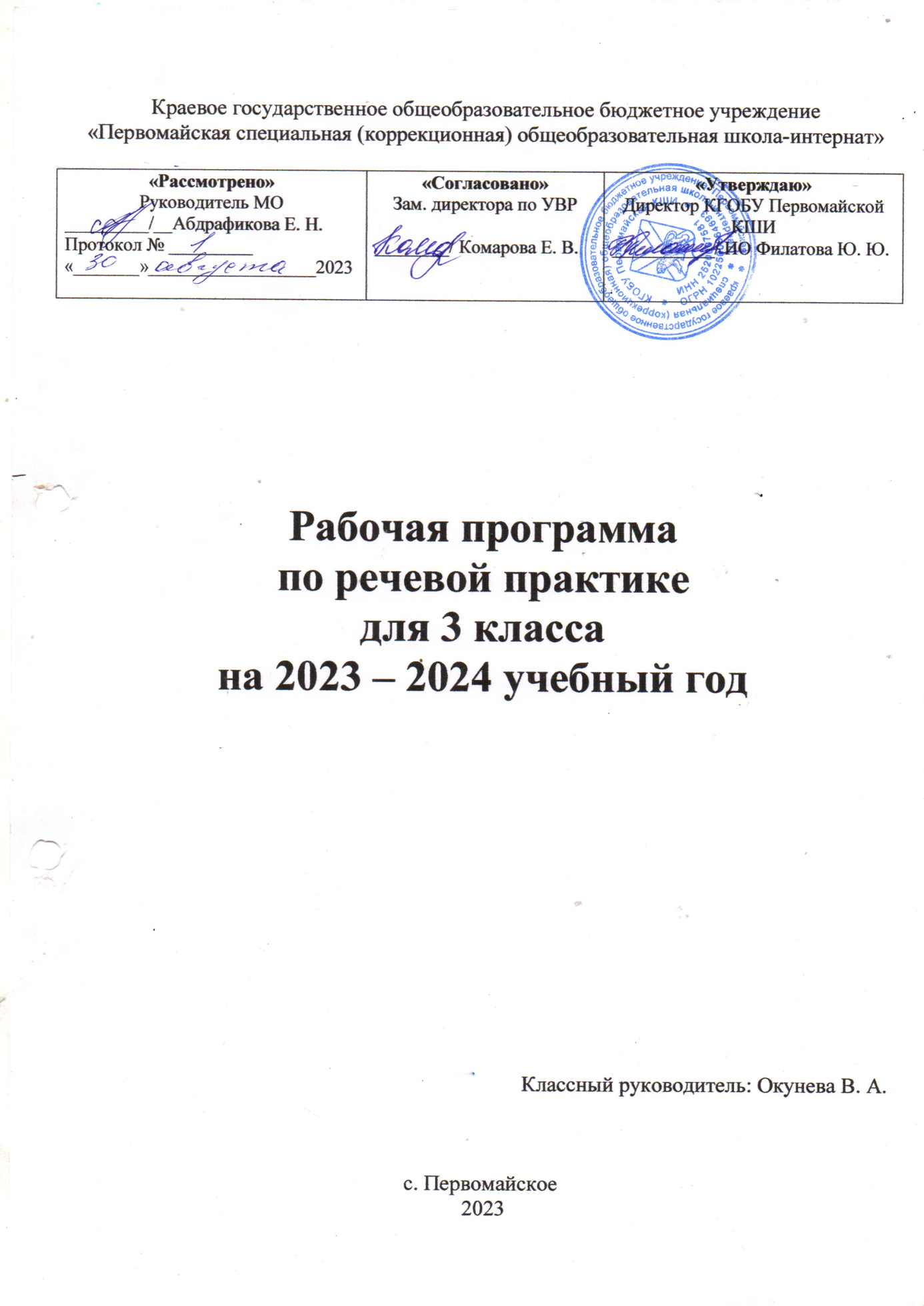 ПОЯСНИТЕЛЬНАЯ ЗАПИСКАРабочая программа по учебному предмету «Речевая практика» составлена на основе Федеральной адаптированной основной общеобразовательной программы обучающихся с умственной отсталостью (интеллектуальными нарушениями), далее ФАООП УО (вариант 1), утвержденной приказом Министерства просвещения России от 24.11.2022 г. № 1026.  Федеральный закон от 29 декабря 2012 г. №273-Ф3 «Об образовании в Российской Федерации (в ред. Федеральных законов от 17. 02. 2-21 № 10-Ф3, от 24. 03. 2021 №51-Ф3, от 05. 04. 2021 №85-Ф3, от 20. 04. 2021 №95-Ф3, от 30. 04. 2021 № 114-Ф3, от 11. 06. 2021 №170=Ф3, от02. 07. 2021 №310-Ф3, от 02. 07. 2021 №351-Ф3;	Приказ Министерства образования и науки Российской Федерации от 19. 12. 2014 №1599 «Об утверждении федерального государственного образовательного стандарта образования обучающихся с умственной отсталостью (интеллектуальными нарушениями)».ФАООП УО (вариант 1) адресована обучающимся с легкой умственной отсталостью (интеллектуальными нарушениями) с учетом реализации их особых образовательных потребностей, а также индивидуальных особенностей и возможностей.Учебный предмет «Речевая практика» относится к предметной области «Язык и речевая практика» и является обязательной частью учебного плана. В соответствии с учебным планом рабочая программа по учебному предмету «Речевая практика» в 3 классе рассчитана на 34 учебные недели и составляет 68 часов в год (2 часа в неделю).Федеральная адаптированная основная общеобразовательная программа определяет цель и задачи учебного предмета «Речевая практика».Цель учебного предмета – развитие речевой коммуникации обучающихся с умственной отсталостью (интеллектуальными нарушениями) для осуществления общения с окружающими людьми.Задачи обучения:совершенствование речевого опыта;обогащение языковых средств обучающихся;формирование выразительной стороны речи;формирование у обучающихся навыков связной речи;воспитание  культуры речевого общения.Рабочая программа по учебному предмету «Речевая практика» в 3 классе определяет следующие задачи:помощь обучающимся в  обобщении имеющегося у них речевого опыта;улучшение качественных характеристик устной речи, таких как звукопроизношение, темп, ритм, дикция, интонация, выразительность;обучение навыку конструктивно участвовать в споре;обогащение словаря предметной лексикой и этикетными выражениями;совершенствование умения слушать речь в аудиозаписи;воспитание чуткого отношения к живой природе.СОДЕРЖАНИЕ ОБУЧЕНИЯОбучение речевой практике в 3 классе носит практическую направленность и тесно связано с другими учебными предметами, жизнью, готовит обучающихся к овладению профессионально-трудовыми знаниями и навыками, учит использованию речи в различных ситуациях.В зависимости от формы организации совместной деятельности учителя и обучающихся выделяются следующие методы обучения: конструирование диалогов, тренировочные упражнения в произнесении с заданной интонацией, проигрывание диалогов, рассматривание иллюстрации, анализ плана, составление предложений, слушание аудиозаписи, ролевые и дидактические  игры по теме ситуации и др.Содержание разделовПЛАНИРУЕМЫЕ РЕЗУЛЬТАТЫ 
Личностные:расширение представлений о различных социальных ролях (покупатель, пассажир, пациент и др.) — собственных и окружающих людей;укрепление соответствующих возрасту ценностей и социальных ролей через расширение представлений о нормах этикета и правилах культурного поведения;овладение социально-бытовыми навыками, используемыми в повседневной жизни.Предметные:Минимальный уровень: выполнять задания по словесной инструкции учителя, обучающихся;выражать свои просьбы, используя вежливые слова, адекватно пользоваться правилами этикета при встрече и расставании с детьми и взрослыми;знать свои имя и фамилию, адрес дома, объяснять, как можно доехать или дойти до школы (по вопросам учителя);участвовать в ролевых играх в соответствии с речевыми возможностями;слушать сказку или рассказ, уметь отвечать на вопросы с опорой на иллюстративный материал;выразительно произносить чистоговорки, короткие стихотворения по образцу учителя;участвовать в беседе;слушать сказку или рассказ, пересказывать содержание, опираясь на картинно-символический план. Достаточный уровень:понимать содержание сказок и рассказов, прочитанных учителем или артистами в аудиозаписи;выразительно произносить чистоговорки, короткие стихотворения после анализа;участвовать в диалогах по темам речевых ситуаций;правильно выражать свои просьбы, употребляя вежливые слова, уметь здороваться, прощаться, просить прощения и извиняться, используя соответствующие выражения; сообщать сведения о себе: имя и фамилию, адрес, имена и фамилии своих родственников;принимать участие в коллективном составлении рассказа по темам речевых ситуаций; уметь воспроизводить составленные рассказы с опорой на картинно-символический план; слушать сказку или рассказ, пересказывать содержание.Система оценки достиженийОценка личностных результатов предполагает, прежде всего, оценку продвижения обучающегося в овладении социальными (жизненными) компетенциями, может быть представлена в условных единицах:0 баллов - нет фиксируемой динамики;1 балл - минимальная динамика;2 балла - удовлетворительная динамика;3 балла - значительная динамика.Оценка предметных результатов, обучающихся с умственной отсталостью (интеллектуальными нарушениями) 3-х классов базируется на принципах индивидуального и дифференцированного подходов и осуществляется по трехбалльной системе:«5» - отлично,«4» - хорошо,«3» -удовлетворительно.Оценка «5» ставится, если обучающийся обнаруживает понимание пройденного материала. Самостоятельно или с помощью учителя может сформулировать и обосновать ответ, привести необходимые примеры полученных знаний на практике, в жизни. Допускает незначительные неточности (оговорки), не влияющие на правильность понятий, которые исправляет сам или с помощью учителя. Ученик в основном, последователен в изложении учебного материала.Оценка «4» ставится, если обучающийся дает ответ, в целом соответствующий требованиям оценки «5», но затрудняется в формулировании отдельных понятий и определений. Исправляет их с помощью учителя. Делает ошибки по практическому применению отдельных положений изучаемых предметов в повседневной жизни. Исправляет их с помощью учителя.Оценка «3» ставится, если обучающийся обнаруживает знание и понимание основных положений данной темы, но излагает материал (вопрос) недостаточно полно и последовательно, с большими затруднениями. Допускает ошибки в речи; затрудняется самостоятельно подтвердить правила примерами и делает это с помощью учителя; нуждается в постоянной помощи учителя. Делает ошибки, вызванные недопониманием учебного материала.Оценка «2»  - не ставитсяТЕМАТИЧЕСКОЕ ПЛАНИРОВАНИЕ№п/пНазвание раздела, темыКоличествочасовКонтрольныеработы1Аудирование62Дикция и выразительность речи2413Подготовка речевой ситуации и организация высказывания3024Культура общения82Итого:Итого:685№Тема предметаКол-во 
часовПрограммное содержаниеДифференциация видов деятельности обучающихсяДифференциация видов деятельности обучающихся№Тема предметаКол-во 
часовПрограммное содержаниеМинимальный уровеньДостаточный уровеньСнова в школу! – 3 часаСнова в школу! – 3 часаСнова в школу! – 3 часаСнова в школу! – 3 часаСнова в школу! – 3 часаСнова в школу! – 3 часа1Это моя школаРечевое общение со старшими и с друзьями1Введение в ситуацию (рассматривание картинок по теме «Школа», обсуждение проблемного вопроса)Знакомство с темой (беседа с привлечением личного опыта, ответы на вопросы на основе иллюстраций)Конструирование диалогов-приветствий из данных репликТренировочные упражнения в произнесении реплик с разной интонацией (спокойно, радостно, с обидой)Составление рассказов на основе иллюстрации к стихотворению А. Шибаева «Винегрет»Выражают свои просьбы, используют вежливые слова, пользуются правилами этикета при встрече и расставании с детьми и взрослымиСоставляют рассказы на основе иллюстраций с помощью наводящих вопросов учителяПравильно выражают свои просьбы, умеют здороваться, прощаться, просить прощения и извиняться, используют соответствующие выраженияСоставляют рассказы на основе иллюстраций2Это моя школаПравила речевого общения1Актуализация правил приветствия (конструирование диалогов, тренировочные упражнения в произнесении с заданной интонацией, проигрывание диалогов)Проигрывание диалогов-приветствий на основе образцов учебника и личного опытаДифференциация обращений к ровеснику и старшему, к хорошо знакомому и малознакомому человекуСоставление рассказов на тему летнего отдыха (рассматривание иллюстрации, анализ плана, составление предложений и др.)Начало составления памятки «Секреты вежливого общения»Используют диалогические формы речи в различных ситуациях общенияИграют в игры, соблюдая правилаУчаствуют в диалоге с помощью наводящих вопросовСоставляют рассказы на основе иллюстраций с помощью наводящих вопросов учителяПользуются словами этикета, основными правилами культуры речевого общенияИграют в игру, соблюдая правилаУчаствуют в диалогеСоставляют рассказы на основе иллюстраций3Это моя школаПравила речевого общения1Актуализация правил приветствия (конструирование диалогов, тренировочные упражнения в произнесении с заданной интонацией, проигрывание диалогов)Проигрывание диалогов-приветствий на основе образцов учебника и личного опытаДифференциация обращений к ровеснику и старшему, к хорошо знакомому и малознакомому человекуСоставление рассказов на тему летнего отдыха (рассматривание иллюстрации, анализ плана, составление предложений и др.)Начало составления памятки «Секреты вежливого общения»Используют диалогические формы речи в различных ситуациях общенияИграют в игры, соблюдая правилаУчаствуют в диалоге с помощью наводящих вопросовСоставляют рассказы на основе иллюстраций с помощью наводящих вопросов учителяПользуются словами этикета, основными правилами культуры речевого общенияИграют в игру, соблюдая правилаУчаствуют в диалогеСоставляют рассказы на основе иллюстрацийМы собрались поиграть. Мои друзья – 3 часаМы собрались поиграть. Мои друзья – 3 часаМы собрались поиграть. Мои друзья – 3 часаМы собрались поиграть. Мои друзья – 3 часаМы собрались поиграть. Мои друзья – 3 часаМы собрались поиграть. Мои друзья – 3 часа4Мы собрались поиграть1Введение в ситуацию рассматривание картинок по теме «Мы собрались поигратьОбсуждение ситуации, изображённой на иллюстрацииКонструирование диалога-конфликта с использованием карточекПроигрывание диалога с имитацией интонации, мимики и жестов, характерных для аналогичных жизненных ситуацийРедактирование содержания диалога после обсуждения вопроса о том, как избежать конфликта в споре Проигрывание составленных диалоговРазучивание считалок, декламирование с чётким проговариванием последнего слова в строфеОтвечают на вопросы учителя по их содержанию с опорой на иллюстративный материалОбсуждают ситуацию с помощью учителяИспользуют диалогические формы речи в различных ситуациях общенияПринимают участие в проигрывании составленных диалогов с помощью учителяВоспроизводят составленные рассказы с опорой на иллюстративный материалОбсуждают ситуациюИспользуют этикетные речевые выражения; основные правила культуры речевого общенияУчаствуют в проигрывании составленных диалогов 5Мы собрались поиграть1Конструирование диалога-конфликта (анализ иллюстрации; составление реплик; тренировочные упражнения в произнесении реплик с адекватной интонацией, с использованием мимики и жестов; проигрывание диалога; редактирование диалога после обсуждения способов избегания конфликта)Актуализация опыта участия обучающихся в играх с правилами (беседа на основе личного опыта, повторение правил игр, знакомых школьникам, игра с правилами по выбору обучающихся)Разучивание считалокСоставление предложений с опорными словами Составление рассказа о правилах игры «Рыбаки»Коллективное составление рассказа о правилах игры, знакомой всем ученикамИспользуют диалогические формы речи в различных ситуациях общенияПринимают участие в проигрывании диалогаПринимают участие в разучивание считалокСоставляют предложения с опорными словами с помощью учителяУчаствуют в коллективном составлении рассказа о правилах игрыПроговаривают считалки, договаривая отдельные словаПользуются словами этикета, основными правилами культуры речевого общенияУчаствуют в проигрывании диалога, в редактирование диалогаРазучивают считалкиСоставляют предложения с опорными словамиКоллективно составляют рассказ о правилах игрыПроговаривают считалки6Мы собрались поигратьОбщение с друзьями1Актуализация опыта участия в играх обучающихся с правилами (беседа на основе личного опыта, повторение правил игр, знакомых школьникам, игра с правилами по выбору обучающихся)Разучивание считалокИгры с правилами: уточнение правил обучающимися, организация в классе игр малой подвижностиПодготовка и составление рассказов по теме ситуации (коллективное составление рассказа по иллюстрации, игры «Рассказ по кругу», «Дополни предложение», «Копилка вопросов», индивидуальные рассказы с опорой на план)Составление «Копилки игр»Продолжение составления памятки «Секреты вежливого общения»Используют диалогические формы речи в различных ситуациях общенияИграют в игры, соблюдая правилаУчаствуют в диалоге с помощью наводящих вопросовВоспроизводят считалкиУчаствуют в коллективном составлении рассказа по иллюстрации с помощью наводящих вопросов учителяПользуются словами этикета, основными правилами культуры речевого общенияИграют в игру, соблюдая правилаУчаствуют в диалогеРазучивают считалкиКоллективно составляют рассказ о правилах игры по иллюстрацииСоставляют «Копилку игр»В библиотеке – 3 часаВ библиотеке – 3 часаВ библиотеке – 3 часаВ библиотеке – 3 часаВ библиотеке – 3 часаВ библиотеке – 3 часа7В библиотеке1Введение в ситуацию (рассматривание картинок по теме «Библиотека», обсуждение проблемного вопроса)Знакомство с темой (беседа на основе личного опыта)Актуализация у обучающихся имеющихся знаний о правилах поведения в библиотекеКонструирование возможных диалогов с библиотекаремЭкскурсия в школьную библиотекуРассказывание сказок с опорой на иллюстрированные книги, полученные в библиотекеИгра «Прятки со сказкой» Отгадывание загадок по сказке (водящий загадывает сказку, известную всем игрокам, игроки задают ему вопросы, чтобы узнать, какую сказку он загадал)Знакомятся с правилами поведения в библиотеке, слушают библиотекарей, благодарят ихСоставляют сказки на основе иллюстраций с помощью наводящих вопросов учителяПринимают участие в игре «Прятки со скакалкой»Соблюдают правила поведения в библиотеке, ищут книги, предложенные учителем, слушают библиотекарей, благодарят их, составляют сказку, ориентируются в библиотекеИграют в игру  «Прятки со скакалкой»8В библиотеке1Составление правил поведения в библиотеке, обсуждение целесообразности каждого правила Уточнение представлений обучающихся о графике и особенностях работы библиотеки в их школе Знакомство со специальным словом — формуляр. Демонстрация формуляра самого активного читателя из данного класса Ролевая игра «В библиотеке»Продолжение	 составления памятки «Секреты вежливого общения»Знакомятся с правилами поведения в библиотеке, слушают библиотекарей, благодарят их, составляют сказку, ориентируются в библиотеке 
Принимают участие в игре «В библиотеке»Соблюдают правила поведения в библиотеке, слушают библиотекарей, благодарят их, играют в игрыСоставляют памятку «Секреты вежливого общения»9В библиотеке1Составление правил поведения в библиотеке, обсуждение целесообразности каждого правила Уточнение представлений обучающихся о графике и особенностях работы библиотеки в их школе Знакомство со специальным словом — формуляр. Демонстрация формуляра самого активного читателя из данного класса Ролевая игра «В библиотеке»Продолжение	 составления памятки «Секреты вежливого общения»Знакомятся с правилами поведения в библиотеке, слушают библиотекарей, благодарят их, составляют сказку, ориентируются в библиотеке 
Принимают участие в игре «В библиотеке»Соблюдают правила поведения в библиотеке, слушают библиотекарей, благодарят их, играют в игрыСоставляют памятку «Секреты вежливого общения»Сказки про Машу – 3 часаСказки про Машу – 3 часаСказки про Машу – 3 часаСказки про Машу – 3 часаСказки про Машу – 3 часаСказки про Машу – 3 часа10Сказки про Машу1Актуализация сказки «Маша и медведь» (слушание аудиозаписи сказки с опорой на иллюстрации)Закрепление содержания сказкиБеседа по картинкам в учебнике Составление предложений по картинкам с использованием текстовых синонимовКоллективное рассказывание сказки с опорой на картинкиИнсценирование отрывков из сказкиСлушают сказкуУмеют отвечать на вопросы с опорой на иллюстративный материалСоставляют предложения по картинкам с помощью учителя Принимают участие в инсценировке отрывка из сказкиПонимают содержание сказки, прочитанной артистами в аудиозаписиОтвечают на вопросы по содержанию сказкиСоставляют предложения по картинкам с использованием текстовых синонимов Инсценируют сказку11Сказки про Машу1Актуализация сказки «Три медведя» (слушание аудиозаписи сказки с опорой на иллюстрации)Закрепление содержания сказкиСоставление пар слов, по-разному называющих героев сказкиСоставление предложений по сюжету сказкиКоллективное рассказывание сказки с опорой на картинки и словаИгра «Живые загадки»Инсценирование отрывков из сказкиУмеют отвечать на вопросы с опорой на иллюстративный материалРассказывают сказку с опорой на иллюстрацииПринимают участие в игре, в инсценировке сказкиОтвечают на вопросы по содержанию сказкиИграют в игру «Живые загадки»Инсценируют сказку12Сказки про Машу1Актуализация сказки «Три медведя» (слушание аудиозаписи сказки с опорой на иллюстрации)Закрепление содержания сказкиСоставление пар слов, по-разному называющих героев сказкиСоставление предложений по сюжету сказкиКоллективное рассказывание сказки с опорой на картинки и словаИгра «Живые загадки»Инсценирование отрывков из сказкиУмеют отвечать на вопросы с опорой на иллюстративный материалРассказывают сказку с опорой на иллюстрацииПринимают участие в игре, в инсценировке сказкиОтвечают на вопросы по содержанию сказкиИграют в игру «Живые загадки»Инсценируют сказкуОтправляюсь в магазин – 3 часаОтправляюсь в магазин – 3 часаОтправляюсь в магазин – 3 часаОтправляюсь в магазин – 3 часаОтправляюсь в магазин – 3 часаОтправляюсь в магазин – 3 часа13Отправляюсь в магазин1Актуализация имеющихся знаний у обучающихся о покупках в супермаркете (работа с предметными картинками: отдел—товар)Введение в словарь обучающихся названия крупного магазина «супермаркет» (или «гипермаркет»)Выделение названий отделов, перечисление товаров, которые можно приобрести в каждом из нихКонструирование возможных диалогов с продавцомРисование возможных вывесок-картинок для различных отделов в магазинах Коллективное отгадывание названий нарисованных детьми вывесокИспользуют диалогические формы речи в различных ситуациях общенияПринимают участие в рисовании вывесок-картинок для различных отделов в магазинахОтгадывают название нарисованных вывесокКонструируют возможные диалоги с продавцом с помощью наводящих вопросовПользуются словами этикета в различных ситуациях общенияРисуют вывески-картинки для различных отделов в магазинахОтгадывают название нарисованных вывесокКонструируют возможные диалоги с продавцом14Отправляюсь в магазин1Моделирование диалогов различной сложности между продавцом и покупателем с использованием реплик на карточкахПроигрывание диалогов с привлечением внимания обучающихся к важности чёткого, достаточно громкого произнесения реплик при общении спродавцом в магазинеРолевая игра «В магазине» (осуществление покупок в различных отделах по заранее составленному списку)Продолжение составления памятки «Секреты вежливого общения»Используют диалогические формы речи в различных ситуациях общенияУчаствуют в проигрывании диалогов, в ролевых играхУчаствуют в составлении памятки «Секреты вежливого общения»Пользуются словами этикета в различных ситуациях общенияПроигрывают диалоги, играют в ролевую игру «В магазине»Составляют памятку «Секреты вежливого общения»15Отправляюсь в магазин1Моделирование диалогов различной сложности между продавцом и покупателем с использованием реплик на карточкахПроигрывание диалогов с привлечением внимания обучающихся к важности чёткого, достаточно громкого произнесения реплик при общении спродавцом в магазинеРолевая игра «В магазине» (осуществление покупок в различных отделах по заранее составленному списку)Продолжение составления памятки «Секреты вежливого общения»Используют диалогические формы речи в различных ситуациях общенияУчаствуют в проигрывании диалогов, в ролевых играхУчаствуют в составлении памятки «Секреты вежливого общения»Пользуются словами этикета в различных ситуациях общенияПроигрывают диалоги, играют в ролевую игру «В магазине»Составляют памятку «Секреты вежливого общения»Телефонный разговор - 3часаТелефонный разговор - 3часаТелефонный разговор - 3часаТелефонный разговор - 3часаТелефонный разговор - 3часаТелефонный разговор - 3часа16Телефонный разговор1Введение в ситуацию (рассматривание картинок по теме «Телефонный разговор», обсуждение проблемного вопроса)Актуализация имеющихся знаний по темеСоставление «Правил общения по телефону»Прослушивание аудиозаписи фрагмента сказки К. Чуковского «Телефон»Чтение по ролям диалогов героев сказки с опорой на фрагменты текста, заранее подготовленные учителем (записанные на карточках)Проигрывание диалогов из сказки с дополнением их словами приветствия, благодарности, прощанияРолевые игры «Телефонный разговор»Завершение темы (работа над рубрикой «Это важно!»)Используют диалогические формы речи в различных ситуациях общенияУчаствуют в беседах на темы, близкие личному опыту ребенкаПользуются правилами речевого общения Принимают участие в ролевых играх в соответствии с речевыми возможностямиПользуются словами этикета в различных ситуациях общенияУчаствуют в беседах на темы, близкие личному опыту ребенкаПрименяют правила речевого общенияЧитают диалоги по ролям, играют в ролевые игры17Телефонный разговор1Введение в ситуацию (рассматривание картинок по теме «Телефонный разговор», обсуждение проблемного вопроса)Актуализация имеющихся знаний по темеСоставление «Правил общения по телефону»Прослушивание аудиозаписи фрагмента сказки К. Чуковского «Телефон»Чтение по ролям диалогов героев сказки с опорой на фрагменты текста, заранее подготовленные учителем (записанные на карточках)Проигрывание диалогов из сказки с дополнением их словами приветствия, благодарности, прощанияРолевые игры «Телефонный разговор»Завершение темы (работа над рубрикой «Это важно!»)Используют диалогические формы речи в различных ситуациях общенияУчаствуют в беседах на темы, близкие личному опыту ребенкаПользуются правилами речевого общения Принимают участие в ролевых играх в соответствии с речевыми возможностямиПользуются словами этикета в различных ситуациях общенияУчаствуют в беседах на темы, близкие личному опыту ребенкаПрименяют правила речевого общенияЧитают диалоги по ролям, играют в ролевые игры18Телефонный разговорПравила речевого общения1Введение в ситуацию (рассматривание картинок по теме «Телефонный разговор», обсуждение проблемного вопроса)Актуализация имеющихся знаний по темеСоставление «Правил общения по телефону»Прослушивание аудиозаписи фрагмента сказки К. Чуковского «Телефон»Чтение по ролям диалогов героев сказки с опорой на фрагменты текста, заранее подготовленные учителем (записанные на карточках)Проигрывание диалогов из сказки с дополнением их словами приветствия, благодарности, прощанияРолевые игры «Телефонный разговор»Завершение темы (работа над рубрикой «Это важно!»)Используют диалогические формы речи в различных ситуациях общенияУчаствуют в беседах на темы, близкие личному опыту ребенкаПользуются правилами речевого общения Принимают участие в ролевых играх в соответствии с речевыми возможностямиПользуются словами этикета в различных ситуациях общенияУчаствуют в беседах на темы, близкие личному опыту ребенкаПрименяют правила речевого общенияЧитают диалоги по ролям, играют в ролевые игрыЯ - зритель – 3 часаЯ - зритель – 3 часаЯ - зритель – 3 часаЯ - зритель – 3 часаЯ - зритель – 3 часаЯ - зритель – 3 часа19Я - зритель.Речевое общение с малознакомыми людьми1Рассматривание картинки по теме «Театр», «Кинотеатр», чтение стихотворения к речевой ситуацииУстановление по вопросам учителя проблемы, изображённой на рисункеАктуализация имеющегося опыта, знаний по теме.Обогащение словарного запаса по теме (работа с иллюстрациями, ответы на вопросы)Моделирование и проигрывание возможных диалогов в кинотеатре между зрителем и кассиром, зрителем и гардеробщикомСоставление «Правил вежливого зрителя»Участвуют в ролевых играх в соответствии с речевыми возможностямиОтвечают на вопросыМоделируют и проигрывают диалоги с помощью учителяВыражают свои просьбы, используя вежливые слова, пользуются правилами этикетаУчаствуют в ролевых играхОтвечают на вопросыМоделируют и проигрывают диалогиВыражают свои просьбы, используя вежливые слова, пользуются правилами этикета20Я - зритель.Правила речевого общения1Актуализация имеющегося опыта, знаний по теме «Театр»Обогащение словарного запаса по теме (работа с иллюстрациями, ответы на вопросы)Моделирование и проигрывание возможных диалогов в кинотеатре между зрителем и кассиром, зрителем и гардеробщикомСоставление «Правил вежливого зрителя»Участвуют в ролевых играх в соответствии с речевыми возможностямиМоделируют и проигрывают диалоги с помощью учителяВыражают свои просьбы, используя вежливые слова, пользуются правилами этикетаПринимают участие в составлении правилУчаствуют в ролевых играхВыражают свои просьбы, используя вежливые слова, пользуются правилами этикетаМоделируют и проигрывают диалогиСоставляют правила21Я - зритель1Ролевая игра «Кинотеатр»Моделирование и проигрывание возможных диалогов в кинотеатре с работниками кинотеатра (кассир, гардеробщик, продавец в буфете) или зрителями, пришедшими на сеанс Продолжение составления памятки «Секреты вежливого общения»Участвуют в ролевых играх в соответствии с речевыми возможностямиМоделируют и проигрывают диалоги с помощью учителяВыражают свои просьбы, используя вежливые слова, пользуются правилами этикетаПринимают участие в составлении правилУчаствуют в ролевых играхВыражают свои просьбы, используя вежливые слова,  пользуются правилами этикетаМоделируют и проигрывают диалогиСоставляют правила22Какая сегодня погода? Погода и мы1Рассматривание серии картинок, чтение стихотворения во введении к речевой ситуацииАктуализация имеющихся знаний о том, какую информацию содержит прогноз погоды, как её нужно использовать при планировании своего времениУстановление по вопросам учителя причинно-следственной связи между картинкамиСравнение использованных на картинках символов со знакомыми обучающимся условными обозначениямиКонструирование предложений по теме с опорой на условные обозначенияРассматривают серии картинок, читают стихотворения во введении к речевой ситуацииИспользуют диалогические формы речи в различных ситуациях общенияУчаствуют вконструировании предложений по теме с опорой на условные обозначения и помощью учителяРассматривают серии картинок, читают стихотворения во введении к речевой ситуацииВыбирают правильные средства интонации с опорой на образец речи учителя и анализ речевой ситуацииКонструируют предложения по теме с опорой на условные обозначения23Погода и мы1Актуализация имеющихся знаний о том, какую информацию содержит прогноз погоды, как её нужно использовать при планировании своего времениОбсуждение полученной обучающимися информации о прогнозе погоды на ближайшие дни. Выяснение источников информации, сравнение еёсодержания.Сообщение доступной обучающимся информации о том, как составляется прогноз погоды.Прослушивание аудиозаписей, видеофрагментов с прогнозами погоды, просмотр информационных колонок из газет, содержащих прогнозы погоды Ролевая игра «Прогноз погоды»Используют диалогические формы речи в различных ситуациях общенияПрослушивают аудиозаписи, видеофрагменты с прогнозами погоды, просматривают информационные колонки из газет, содержащих прогнозы погодыПринимают участие в ролевой игре «Прогноз погоды» в соответствии с речевыми возможностямиВыбирают правильные средства интонации с опорой на образец речи учителя и анализ речевой ситуацииПрослушивают аудиозаписи, видеофрагменты с прогнозами погоды, просматривают информационные колонки из газет, содержащие прогнозы погодыИграют в ролевую игру «Прогноз погоды»24Погода и мы1Актуализация имеющихся знаний о том, какую информацию содержит прогноз погоды, как её нужно использовать при планировании своего времениОбсуждение полученной обучающимися информации о прогнозе погоды на ближайшие дни. Выяснение источников информации, сравнение еёсодержания.Сообщение доступной обучающимся информации о том, как составляется прогноз погоды.Прослушивание аудиозаписей, видеофрагментов с прогнозами погоды, просмотр информационных колонок из газет, содержащих прогнозы погоды Ролевая игра «Прогноз погоды»Используют диалогические формы речи в различных ситуациях общенияПрослушивают аудиозаписи, видеофрагменты с прогнозами погоды, просматривают информационные колонки из газет, содержащих прогнозы погодыПринимают участие в ролевой игре «Прогноз погоды» в соответствии с речевыми возможностямиВыбирают правильные средства интонации с опорой на образец речи учителя и анализ речевой ситуацииПрослушивают аудиозаписи, видеофрагменты с прогнозами погоды, просматривают информационные колонки из газет, содержащие прогнозы погодыИграют в ролевую игру «Прогноз погоды»Снегурочка – 3 часаСнегурочка – 3 часаСнегурочка – 3 часаСнегурочка – 3 часаСнегурочка – 3 часаСнегурочка – 3 часа25Сказка «Снегурочка»1Знакомство со сказкой (прослушивание аудиозаписи сказки с опорой на иллюстрации)Беседа по картинкам в учебникеСоставление предложений по картинкам с использованием текстовых синонимовПодбор слов для связи эпизодов сказки: жили-были, решили, зажили, однажды, стали Коллективное рассказывание сказки с опорой на картинкиСлушают сказкуУмеют отвечать на вопросы с опорой на иллюстративный материалСоставляют простые предложения по картинкам с использованием текстовых синонимовПодбирают слова для связи эпизодов с помощью учителяПонимают содержание сказки, прочитанной артистами в аудиозаписиОтвечают на вопросы по содержанию сказкиСоставляют распространенные предложения по картинкам с использованием текстовых синонимовПодбирают подходящие слова для связи эпизодов 26Сказка «Снегурочка»1Просмотр иллюстраций к сказке «Снегурочка» на презентацииЗакрепление содержания сказки (рассказ по кругу, рассказ с эстафетой и др.)Составление предложений, с которых начинается каждый эпизод сказки, с использованием подобранных на предыдущем уроке словТеатрализованное представление отрывков из сказки с использованием элементов костюмов или фигур героевПросматривают  иллюстрацию к сказке «Снегурочка»Повторяют содержание сказкиотвечают на вопросы с опорой на иллюстративный материалСоставляют простые предложения по картинкамРассказывают сказку с опорой на иллюстрацииПросматривают  иллюстрацию к сказке «Снегурочка»Пересказывают содержание сказки,отвечают на вопросыСоставляют распространенные предложения по картинкамОтвечают на вопросы по содержанию сказки.Инсценируют сказку27Сказка «Снегурочка»1Просмотр иллюстраций к сказке «Снегурочка» на презентацииЗакрепление содержания сказки (рассказ по кругу, рассказ с эстафетой и др.)Составление предложений, с которых начинается каждый эпизод сказки, с использованием подобранных на предыдущем уроке словТеатрализованное представление отрывков из сказки с использованием элементов костюмов или фигур героевПросматривают  иллюстрацию к сказке «Снегурочка»Повторяют содержание сказкиотвечают на вопросы с опорой на иллюстративный материалСоставляют простые предложения по картинкамРассказывают сказку с опорой на иллюстрацииПросматривают  иллюстрацию к сказке «Снегурочка»Пересказывают содержание сказки,отвечают на вопросыСоставляют распространенные предложения по картинкамОтвечают на вопросы по содержанию сказки.Инсценируют сказкуВесёлый праздник – 3 часаВесёлый праздник – 3 часаВесёлый праздник – 3 часаВесёлый праздник – 3 часаВесёлый праздник – 3 часаВесёлый праздник – 3 часа28Весёлый праздник1Беседа по теме речевой ситуации «Новогодние праздники» с обращением к личному опыту детейРассматривание и сравнение картинок на развороте Коллективное составление рассказов по картинкамОбсуждение и проигрывание возможных конкурсов и развлечений, которые могут быть предложены в гостяхРассматривают и сравнивают картинкиОтвечают на вопросы учителя по их содержанию с опорой на иллюстративный материал и с помощью наводящих вопросов учителяОбсуждают и проигрывают возможные конкурсы и развлеченияРассматривают и сравнивают картинкиОтвечают на вопросы учителя по их содержаниюВоспроизводятсоставленные рассказы с опорой на иллюстративный материалОбсуждают и проигрывают возможные конкурсы и развлечения29Весёлый праздник1Конструирование диалогов: обсуждение рисунков, подготовленных обучающимися дома Подготовка к ролевой игре «Приём гостей»: обсуждение сюжета (хозяин (хозяева) праздника, меню праздничного чаепития, развлечения для гостей и т. д.)Разучивание стихотворений, песенок новогодней тематикиПодготовка письменных приглашений на новогодний праздникРолевая игра «Приём гостей»: встреча гостей, общение за праздничным столом, рассказы за столом (о фильме, игре), пожелания хозяину дома. Проигрывание конкурсов и развлечений на детском празднике (угадай картинку, морская цепь и др.)Разучивают и рассказывают стихотворения в соответствии с речевыми возможностямиКонструируют диалоги с помощью учителяПодготавливают письменные приглашения к празднику по образцуПринимают участие в играх, соблюдая правилаПроигрывают возможные конкурсы и развлеченияРазучивают и рассказывают стихотворенияКонструируют диалогиПодготавливают письменные приглашения к праздникуПринимают участие в играх, соблюдая правилаПроигрывают возможные конкурсы и развлечения30Весёлый праздник1Конструирование диалогов: обсуждение рисунков, подготовленных обучающимися дома Подготовка к ролевой игре «Приём гостей»: обсуждение сюжета (хозяин (хозяева) праздника, меню праздничного чаепития, развлечения для гостей и т. д.)Разучивание стихотворений, песенок новогодней тематикиПодготовка письменных приглашений на новогодний праздникРолевая игра «Приём гостей»: встреча гостей, общение за праздничным столом, рассказы за столом (о фильме, игре), пожелания хозяину дома. Проигрывание конкурсов и развлечений на детском празднике (угадай картинку, морская цепь и др.)Разучивают и рассказывают стихотворения в соответствии с речевыми возможностямиКонструируют диалоги с помощью учителяПодготавливают письменные приглашения к празднику по образцуПринимают участие в играх, соблюдая правилаПроигрывают возможные конкурсы и развлеченияРазучивают и рассказывают стихотворенияКонструируют диалогиПодготавливают письменные приглашения к праздникуПринимают участие в играх, соблюдая правилаПроигрывают возможные конкурсы и развлеченияМир природы – 3 часаМир природы – 3 часаМир природы – 3 часаМир природы – 3 часаМир природы – 3 часаМир природы – 3 часа31Мы друзья или враги природы1Обращение к личному опыту школьников Беседа о домашних животных, которые живут у детей или их близкихПредварительное обсуждение замыслов рассказов, рисунков, которые будут выполняться домаПринимают участие в беседеОтвечают на вопросы учителя по их содержанию с опорой на иллюстративный материалПринимают посильное участие в обсуждении замыслов рассказов, рисунковПринимают участие в беседеВоспроизводят составленные рассказы с опорой на иллюстративный материалУчаствуют в обсуждении замыслов рассказов, рисунков32Мы друзья или враги природы1Представление обучающимися творческих работ, подготовленных совместно с родителямиОбсуждение возможных последствий невнимательного отношения человека к своим питомцамСоставление правил ухода за домашним животнымИгра «Вспомни меня», «Расскажи мою историю»Умеют рассказать о своей работе в соответствии с речевыми возможностямиУчаствуют в играх «Вспомни меня», «Расскажи мою историю»Составляют правила ухода за домашним животным с помощью учителяУмеют воспроизводить составленные рассказы с опорой на иллюстративный материалИграют в игры «Вспомни меня», «Расскажи мою историю»Составляют правила ухода за домашним животным33Мы друзья или враги природы1Представление обучающимися творческих работ, подготовленных совместно с родителямиОбсуждение возможных последствий невнимательного отношения человека к своим питомцамСоставление правил ухода за домашним животнымИгра «Вспомни меня», «Расскажи мою историю»Умеют рассказать о своей работе в соответствии с речевыми возможностямиУчаствуют в играх «Вспомни меня», «Расскажи мою историю»Составляют правила ухода за домашним животным с помощью учителяУмеют воспроизводить составленные рассказы с опорой на иллюстративный материалИграют в игры «Вспомни меня», «Расскажи мою историю»Составляют правила ухода за домашним животнымИграем в сказку – 3 часаИграем в сказку – 3 часаИграем в сказку – 3 часаИграем в сказку – 3 часаИграем в сказку – 3 часаИграем в сказку – 3 часа34Сказка «Морозко»1Знакомство со сказкой (прослушивание аудиозаписи сказки с опорой на иллюстрации)Беседа по картинкам в учебникеСоставление предложений по картинкам с использованием текстовых синонимовПодбор слов для связи эпизодов сказки: жили-были, решили, зажили, однажды, сталиКоллективное рассказывание сказки с опорой на картинкиСлушают сказкуОтвечают  на вопросы с опорой на иллюстративный материалСоставляют простые предложения по картинкам с использованием текстовых синонимовРассказывают сказку с опорой на картинки и с помощью учителяУчаствуют в коллективном рассказывании сказки в соответствии со своими речевыми возможностямиПонимают содержание сказки, прочитанной артистами в аудиозаписиОтвечают на вопросы по содержанию сказкиСоставляют распространенные предложения по картинкам с использованием текстовых синонимовПодбирают подходящие слова для связи эпизодовУчаствуют в коллективном рассказывании сказки 35Сказка «Морозко»1Просмотр иллюстраций к сказке «Морозко» на презентацииЗакрепление содержания сказки (рассказ по кругу, рассказ с эстафетой и др.)Составление предложений, с которых начинается каждый эпизод сказки, с использованием подобранных на предыдущем уроке словТеатрализованное представление отрывков из сказки с использованием элементов костюмов или фигур героевПросматривают  иллюстрацию к сказке «Морозко»Повторяют содержание сказки.отвечают на вопросы с опорой на иллюстративный материалСоставляют простые предложения по картинкамРассказывают сказку с опорой на иллюстрацииПринимают участие в театрализованном представлении в соответствии с речевыми возможностямиПонимают содержание сказки, прочитанной артистами в аудиозаписиОтвечают на вопросы по содержанию сказкиПросматривают  иллюстрацию к сказке «Морозко»Пересказывают содержание сказки,отвечают на вопросыСоставляют распространенные предложения по картинкамОтвечают на вопросы по содержанию сказкиИнсценируют сказку36Сказка «Морозко» 1Просмотр иллюстраций к сказке «Морозко» на презентацииЗакрепление содержания сказки (рассказ по кругу, рассказ с эстафетой и др.)Составление предложений, с которых начинается каждый эпизод сказки, с использованием подобранных на предыдущем уроке словТеатрализованное представление отрывков из сказки с использованием элементов костюмов или фигур героевПросматривают  иллюстрацию к сказке «Морозко»Повторяют содержание сказки.отвечают на вопросы с опорой на иллюстративный материалСоставляют простые предложения по картинкамРассказывают сказку с опорой на иллюстрацииПринимают участие в театрализованном представлении в соответствии с речевыми возможностямиПонимают содержание сказки, прочитанной артистами в аудиозаписиОтвечают на вопросы по содержанию сказкиПросматривают  иллюстрацию к сказке «Морозко»Пересказывают содержание сказки,отвечают на вопросыСоставляют распространенные предложения по картинкамОтвечают на вопросы по содержанию сказкиИнсценируют сказкуЭто я! – 3 часаЭто я! – 3 часаЭто я! – 3 часаЭто я! – 3 часаЭто я! – 3 часаЭто я! – 3 часа37Кто я?1Введение в ситуацию (рассматривание картинок, обсуждение проблемного вопроса)Подготовка к составлению описания внешности человека (игры «Наш портрет», «Рассказ по кругу» и др.)Составление рассказов-описаний о себе и товарищахКонструирование и проигрывание диалогов по темеПродолжение работы по составлению памятки «Секреты вежливого общения»Используют диалогические формы речи в различных ситуациях общенияПринимают участие в составлении рассказов-описаний в соответствии с речевыми возможностямиКонструируют  и проигрывают диалоги по теме с помощью учителяПринимают участие в составлении  памяткиАктивно участвуют в диалогах по темам речевых ситуаций, конструируют и проигрывают диалогиСоставляют рассказы-описанияКонструируют  и проигрывают диалоги по темеСоставляют  памятку38Кто я?1Введение в ситуацию (рассматривание картинок, обсуждение проблемного вопроса)Подготовка к составлению описания внешности человека (игры «Наш портрет», «Рассказ по кругу» и др.)Составление рассказов-описаний о себе и товарищахКонструирование и проигрывание диалогов по темеПродолжение работы по составлению памятки «Секреты вежливого общения»Используют диалогические формы речи в различных ситуациях общенияПринимают участие в составлении рассказов-описаний в соответствии с речевыми возможностямиКонструируют  и проигрывают диалоги по теме с помощью учителяПринимают участие в составлении  памяткиАктивно участвуют в диалогах по темам речевых ситуаций, конструируют и проигрывают диалогиСоставляют рассказы-описанияКонструируют  и проигрывают диалоги по темеСоставляют  памятку39Кто я?1Введение в ситуацию (рассматривание картинок, обсуждение проблемного вопроса)Подготовка к составлению описания внешности человека (игры «Наш портрет», «Рассказ по кругу» и др.)Составление рассказов-описаний о себе и товарищахКонструирование и проигрывание диалогов по темеПродолжение работы по составлению памятки «Секреты вежливого общения»Используют диалогические формы речи в различных ситуациях общенияПринимают участие в составлении рассказов-описаний в соответствии с речевыми возможностямиКонструируют  и проигрывают диалоги по теме с помощью учителяПринимают участие в составлении  памяткиАктивно участвуют в диалогах по темам речевых ситуаций, конструируют и проигрывают диалогиСоставляют рассказы-описанияКонструируют  и проигрывают диалоги по темеСоставляют  памяткуИграем в сказку – 3 часаИграем в сказку – 3 часаИграем в сказку – 3 часаИграем в сказку – 3 часаИграем в сказку – 3 часаИграем в сказку – 3 часа40Сказка «Гуси-лебеди»1Знакомство со сказкой «Гуси-лебеди» (прослушивание аудиозаписи сказки с опорой на иллюстрации)Беседа по картинкам в учебникеСоставление предложений по картинкам с использованием текстовых синонимовПодбор слов для связи эпизодов сказки: жили-были, решили, зажили, однажды, сталиКоллективное рассказывание сказки с опорой на картинкиСлушают сказкуОтвечают  на вопросы с опорой на иллюстративный материалСоставляют простые предложения по картинкам с использованием текстовых синонимовРассказывают сказку с опорой на картинки и с помощью учителяУчаствуют в коллективном рассказывании сказки в соответствии и со своими речевыми возможностямиПонимают содержание сказки, прочитанной артистами в аудиозаписиОтвечают на вопросы по содержанию сказкиСоставляют распространенные предложения по картинкам с использованием текстовых синонимовПодбирают подходящие слова для связи эпизодовУчаствуют в коллективном рассказывании сказки 41Сказка «Гуси-лебеди»1Просмотр иллюстраций к сказке «Гуси-лебеди» на презентацииЗакрепление содержания сказки (рассказ по кругу, рассказ с эстафетой и др.)Составление предложений, с которых начинается каждый эпизод сказки, с использованием подобранных на предыдущем уроке словТеатрализованное представление отрывков из сказки с использованием элементов костюмов или фигур героевПросматривают  иллюстрацию к сказке «Гуси-лебеди»Повторяют содержание сказкиотвечают на вопросы с опорой на иллюстративный материал.Составляют простые предложения по картинкамРассказывают сказку с опорой на иллюстрацииПринимают участие в театрализованном представлении в соответствии с речевыми возможностямиПонимают содержание сказки, прочитанной артистами в аудиозаписиОтвечают на вопросы по содержанию сказкиПросматривают  иллюстрацию к сказке «Гуси-лебеди»Пересказывают содержание сказки,отвечают на вопросыСоставляют распространенные предложения по картинкамОтвечают на вопросы по содержанию сказкиИнсценируют сказку42Сказка «Гуси-лебеди»1Просмотр иллюстраций к сказке «Гуси-лебеди» на презентацииЗакрепление содержания сказки (рассказ по кругу, рассказ с эстафетой и др.)Составление предложений, с которых начинается каждый эпизод сказки, с использованием подобранных на предыдущем уроке словТеатрализованное представление отрывков из сказки с использованием элементов костюмов или фигур героевПросматривают  иллюстрацию к сказке «Гуси-лебеди»Повторяют содержание сказкиотвечают на вопросы с опорой на иллюстративный материал.Составляют простые предложения по картинкамРассказывают сказку с опорой на иллюстрацииПринимают участие в театрализованном представлении в соответствии с речевыми возможностямиПонимают содержание сказки, прочитанной артистами в аудиозаписиОтвечают на вопросы по содержанию сказкиПросматривают  иллюстрацию к сказке «Гуси-лебеди»Пересказывают содержание сказки,отвечают на вопросыСоставляют распространенные предложения по картинкамОтвечают на вопросы по содержанию сказкиИнсценируют сказкуПоздравления (место уроков по данной теме в последовательности уроков определяется учителем по календарю, исходя из необходимости приблизить их к календарным датам 23 февраля и 8 марта) – 4 часаПоздравления (место уроков по данной теме в последовательности уроков определяется учителем по календарю, исходя из необходимости приблизить их к календарным датам 23 февраля и 8 марта) – 4 часаПоздравления (место уроков по данной теме в последовательности уроков определяется учителем по календарю, исходя из необходимости приблизить их к календарным датам 23 февраля и 8 марта) – 4 часаПоздравления (место уроков по данной теме в последовательности уроков определяется учителем по календарю, исходя из необходимости приблизить их к календарным датам 23 февраля и 8 марта) – 4 часаПоздравления (место уроков по данной теме в последовательности уроков определяется учителем по календарю, исходя из необходимости приблизить их к календарным датам 23 февраля и 8 марта) – 4 часаПоздравления (место уроков по данной теме в последовательности уроков определяется учителем по календарю, исходя из необходимости приблизить их к календарным датам 23 февраля и 8 марта) – 4 часа43Поздравляем защитников Отечества1Введение в ситуацию: праздник Защитника Отечества (беседа с опорой на иллюстрацию, дополнение деталей ситуации по вопросам учителя, выбор предложения, наиболее подходящего к содержанию картинки, из двух, произнесённых учителем)Составление поздравленийТренировочные упражнения в произнесении поздравлений с различной интонацией в зависимости от адресатаКонструирование диалогов поздравления и ответной реплики, моделирование и проигрывание диалоговСоздание поздравительных открыток. Подпись адресата открыткиРазучивают и рассказывают стихотворения в соответствии с речевыми возможностямиПроизносят поздравления с праздниками, используя различную интонацию и помощь учителяКонструируют  и проигрывают диалоги по теме с помощью учителяСоздают поздравительные открытки по образцуПринимают участие в играх, соблюдая правилаРазучивают и рассказывают стихотворенияПроизносят поздравления с праздниками, используя различную интонациюКонструируют  и проигрывают диалоги по темеСоздают поздравительные открытки, подписывают имя адресатаПринимают участие в играх, соблюдая правила44Поздравляем защитников Отечества1Введение в ситуацию: праздник Защитника Отечества (беседа с опорой на иллюстрацию, дополнение деталей ситуации по вопросам учителя, выбор предложения, наиболее подходящего к содержанию картинки, из двух, произнесённых учителем)Составление поздравленийТренировочные упражнения в произнесении поздравлений с различной интонацией в зависимости от адресатаКонструирование диалогов поздравления и ответной реплики, моделирование и проигрывание диалоговСоздание поздравительных открыток. Подпись адресата открыткиРазучивают и рассказывают стихотворения в соответствии с речевыми возможностямиПроизносят поздравления с праздниками, используя различную интонацию и помощь учителяКонструируют  и проигрывают диалоги по теме с помощью учителяСоздают поздравительные открытки по образцуПринимают участие в играх, соблюдая правилаРазучивают и рассказывают стихотворенияПроизносят поздравления с праздниками, используя различную интонациюКонструируют  и проигрывают диалоги по темеСоздают поздравительные открытки, подписывают имя адресатаПринимают участие в играх, соблюдая правила45Поздравляем с 8 марта!1Введение в ситуацию: праздник 8 Марта (беседа с опорой на иллюстрацию, дополнение деталей ситуации по вопросам учителя, выбор предложения, наиболее подходящего к содержанию картинки, из двух, произнесённых учителем)Составление поздравлений.Тренировочные упражнения в произнесении поздравлений с различной интонацией в зависимости от адресатаКонструирование диалогов поздравления и ответной реплики, моделирование и проигрывание диалоговСоздание поздравительных открытокПодпись имени адресата открыткиРазучивают и рассказывают стихотворения в соответствии с речевыми возможностямиПроизносят поздравления с праздниками, используя различную интонацию и помощь учителяКонструируют  и проигрывают диалоги по теме с помощью учителяСоздают поздравительные открытки по образцуПринимают участие в играх, соблюдая правилаРазучивают и рассказывают стихотворения.Произносят поздравления с праздниками, используя различную интонациюКонструируют  и проигрывают диалоги по темеСоздают поздравительные открытки, подписывают имя адресатаПринимают участие в играх, соблюдая правила46Поздравляем с 8 марта!1Введение в ситуацию: праздник 8 Марта (беседа с опорой на иллюстрацию, дополнение деталей ситуации по вопросам учителя, выбор предложения, наиболее подходящего к содержанию картинки, из двух, произнесённых учителем)Составление поздравлений.Тренировочные упражнения в произнесении поздравлений с различной интонацией в зависимости от адресатаКонструирование диалогов поздравления и ответной реплики, моделирование и проигрывание диалоговСоздание поздравительных открытокПодпись имени адресата открыткиРазучивают и рассказывают стихотворения в соответствии с речевыми возможностямиПроизносят поздравления с праздниками, используя различную интонацию и помощь учителяКонструируют  и проигрывают диалоги по теме с помощью учителяСоздают поздравительные открытки по образцуПринимают участие в играх, соблюдая правилаРазучивают и рассказывают стихотворения.Произносят поздравления с праздниками, используя различную интонациюКонструируют  и проигрывают диалоги по темеСоздают поздравительные открытки, подписывают имя адресатаПринимают участие в играх, соблюдая правилаМои друзья – 4 часаМои друзья – 4 часаМои друзья – 4 часаМои друзья – 4 часаМои друзья – 4 часаМои друзья – 4 часа47Вместе нам не скучно1Определение темы ситуаций Составление предложений с опорой на иллюстративный материал Составление предложений с опорой на схемы и слова: по картине, далее – на основе личного опыта Проигрывание составленных диалогов Разучивание считалок, декламирование с чётким проговариванием последнего слова в строфеОпределяют тему ситуации с помощью наводящих вопросов учителя.Составляют простые предложения с опорой на иллюстративный материал Участвуют в проигрывании диалогов Отвечают на вопросы учителя по их содержанию с опорой на иллюстративный материал
Договаривают считалкиОпределяют тему ситуацииВоспроизводят составленные рассказы с опорой на иллюстративный материалСоставляют распространенные предложения с опорой на иллюстративный материал, на схемы и словаПроигрывают диалогиСоставление предложений с опорой Произносят считалки48Вместе нам не скучно1Определение темы ситуаций Составление предложений с опорой на иллюстративный материал Составление предложений с опорой на схемы и слова: по картине, далее – на основе личного опыта Проигрывание составленных диалогов Разучивание считалок, декламирование с чётким проговариванием последнего слова в строфеОпределяют тему ситуации с помощью наводящих вопросов учителя.Составляют простые предложения с опорой на иллюстративный материал Участвуют в проигрывании диалогов Отвечают на вопросы учителя по их содержанию с опорой на иллюстративный материал
Договаривают считалкиОпределяют тему ситуацииВоспроизводят составленные рассказы с опорой на иллюстративный материалСоставляют распространенные предложения с опорой на иллюстративный материал, на схемы и словаПроигрывают диалогиСоставление предложений с опорой Произносят считалки49Вместе нам не скучно1Конструирование возможных диалоговПередавать различные чувства тоном голоса Коллективное составление рассказа о правилах игры, знакомой всем ученикамИгра с правилами по выбору обучающихся Использование считалочки для определения водящегоСоставление «Копилки игр»Продолжение составления памятки «Секреты вежливого общения»Отвечают на вопросы учителя по их содержанию с опорой на иллюстративный материалСоставляют  рассказа о правилах игры с помощью учителя и наводящих вопросовДоговаривают считалкиКонструируют диалоги  с помощью учителя, принимают участие в играхПринимают участие в составлении считалкиВоспроизводят составленные рассказы с опорой на иллюстративный материалСоставляют  рассказ о правилах игрыКонструируют диалоги, играют в игрыПроизносят считалкиСоставляют памятку50Вместе нам не скучно1Конструирование возможных диалоговПередавать различные чувства тоном голоса Коллективное составление рассказа о правилах игры, знакомой всем ученикамИгра с правилами по выбору обучающихся Использование считалочки для определения водящегоСоставление «Копилки игр»Продолжение составления памятки «Секреты вежливого общения»Отвечают на вопросы учителя по их содержанию с опорой на иллюстративный материалСоставляют  рассказа о правилах игры с помощью учителя и наводящих вопросовДоговаривают считалкиКонструируют диалоги  с помощью учителя, принимают участие в играхПринимают участие в составлении считалкиВоспроизводят составленные рассказы с опорой на иллюстративный материалСоставляют  рассказ о правилах игрыКонструируют диалоги, играют в игрыПроизносят считалкиСоставляют памяткуЯ за порогом дома – 3 часаЯ за порогом дома – 3 часаЯ за порогом дома – 3 часаЯ за порогом дома – 3 часаЯ за порогом дома – 3 часаЯ за порогом дома – 3 часа51Я – пешеход1Актуализация знаний обучающихся по темеПовторение и знакомство с правилами дорожного движенияСоставление предложений по теме «Я – пешеход»Моделирование ситуаций и возможных диалогов (идем по тротуару, переходим дорогу, ждём автобус)Знакомятся и повторяют правила ПДДСоставляют предложения по теме «Я – пешеход» с помощью учителя и наводящих вопросовМоделируют ситуации и возможные диалоги с помощью наводящих вопросовЗнакомятся с дорожными знаками и видами переходов, рисуют знакиСоставляют предложения по теме «Я – пешеход»Моделируют ситуации и возможные диалоги52Я – пешеход1Актуализация знаний обучающихся по темеПовторение и знакомство с правилами дорожного движенияСоставление предложений по теме «Я – пешеход»Моделирование ситуаций и возможных диалогов (идем по тротуару, переходим дорогу, ждём автобус)Знакомятся и повторяют правила ПДДСоставляют предложения по теме «Я – пешеход» с помощью учителя и наводящих вопросовМоделируют ситуации и возможные диалоги с помощью наводящих вопросовЗнакомятся с дорожными знаками и видами переходов, рисуют знакиСоставляют предложения по теме «Я – пешеход»Моделируют ситуации и возможные диалоги53Я – пешеход1Актуализация знаний обучающихся по темеПовторение и знакомство с правилами дорожного движенияСоставление предложений по теме «Я – пешеход»Моделирование ситуаций и возможных диалогов (идем по тротуару, переходим дорогу, ждём автобус)Знакомятся и повторяют правила ПДДСоставляют предложения по теме «Я – пешеход» с помощью учителя и наводящих вопросовМоделируют ситуации и возможные диалоги с помощью наводящих вопросовЗнакомятся с дорожными знаками и видами переходов, рисуют знакиСоставляют предложения по теме «Я – пешеход»Моделируют ситуации и возможные диалогиМои друзья – 3 часаМои друзья – 3 часаМои друзья – 3 часаМои друзья – 3 часаМои друзья – 3 часаМои друзья – 3 часа54Вместе после уроков1Актуализация опыта обучающихся общения с друзьями вне школы (беседа на основе личного опыта)Игры с правилами: уточнение правил обучающимися, организация в классе игр малой подвижностиПодготовка и составление рассказов по теме ситуации (коллективное составление рассказа по иллюстрации, игры «Рассказ по кругу», «Дополни предложение», «Копилка вопросов», индивидуальные рассказы с опорой на план)Составление «Копилки игр»Продолжение составления памятки «Секреты вежливого общения»Отвечают на вопросы учителя по их содержанию с опорой на иллюстративный материалСоставляют рассказы по теме ситуации с помощью учителяПринимают участие в играх «Рассказ по кругу», «Дополни предложение», «Копилка вопросов» в соответствии с речевыми возможностямиПринимают участие в составлении копилки игрСоставляют рассказы по теме ситуации ивоспроизводят их с опорой на иллюстративный материалИграют в игры «Рассказ по кругу», «Дополни предложение», «Копилка вопросов»Составляют копилку игр55Вместе после уроков1Актуализация опыта обучающихся общения с друзьями вне школы (беседа на основе личного опыта)Игры с правилами: уточнение правил обучающимися, организация в классе игр малой подвижностиПодготовка и составление рассказов по теме ситуации (коллективное составление рассказа по иллюстрации, игры «Рассказ по кругу», «Дополни предложение», «Копилка вопросов», индивидуальные рассказы с опорой на план)Составление «Копилки игр»Продолжение составления памятки «Секреты вежливого общения»Отвечают на вопросы учителя по их содержанию с опорой на иллюстративный материалСоставляют рассказы по теме ситуации с помощью учителяПринимают участие в играх «Рассказ по кругу», «Дополни предложение», «Копилка вопросов» в соответствии с речевыми возможностямиПринимают участие в составлении копилки игрСоставляют рассказы по теме ситуации ивоспроизводят их с опорой на иллюстративный материалИграют в игры «Рассказ по кругу», «Дополни предложение», «Копилка вопросов»Составляют копилку игр561Актуализация опыта обучающихся общения с друзьями вне школы (беседа на основе личного опыта)Игры с правилами: уточнение правил обучающимися, организация в классе игр малой подвижностиПодготовка и составление рассказов по теме ситуации (коллективное составление рассказа по иллюстрации, игры «Рассказ по кругу», «Дополни предложение», «Копилка вопросов», индивидуальные рассказы с опорой на план)Составление «Копилки игр»Продолжение составления памятки «Секреты вежливого общения»Отвечают на вопросы учителя по их содержанию с опорой на иллюстративный материалСоставляют рассказы по теме ситуации с помощью учителяПринимают участие в играх «Рассказ по кругу», «Дополни предложение», «Копилка вопросов» в соответствии с речевыми возможностямиПринимают участие в составлении копилки игрСоставляют рассказы по теме ситуации ивоспроизводят их с опорой на иллюстративный материалИграют в игры «Рассказ по кругу», «Дополни предложение», «Копилка вопросов»Составляют копилку игрЯ за порогом дома – 3 часаЯ за порогом дома – 3 часаЯ за порогом дома – 3 часаЯ за порогом дома – 3 часаЯ за порогом дома – 3 часаЯ за порогом дома – 3 часа57На приёме у врача1Введение в ситуацию (обсуждение проблемного вопроса)Знакомство с темой (беседа на основе личного опыта)Актуализация имеющихся знаний о правилах поведения на приёме у врачаКонструирование возможных диалогов в регистратуреКонструирование возможных диалогов с врачомРолевая игра «На приёме у врача»Продолжение	 составления памятки «Секреты вежливого общения»Используют диалогические формы речи в различных ситуациях общенияПринимают участие в играх «На приёме у врача» в соответствии с речевыми возможностямиАктивно участвуют в диалогах по темам речевых ситуаций
Играют в игру «На приёме у врача»58На приёме у врача1Введение в ситуацию (обсуждение проблемного вопроса)Знакомство с темой (беседа на основе личного опыта)Актуализация имеющихся знаний о правилах поведения на приёме у врачаКонструирование возможных диалогов в регистратуреКонструирование возможных диалогов с врачомРолевая игра «На приёме у врача»Продолжение	 составления памятки «Секреты вежливого общения»Используют диалогические формы речи в различных ситуациях общенияПринимают участие в играх «На приёме у врача» в соответствии с речевыми возможностямиАктивно участвуют в диалогах по темам речевых ситуаций
Играют в игру «На приёме у врача»59На приёме у врача1Введение в ситуацию (обсуждение проблемного вопроса)Знакомство с темой (беседа на основе личного опыта)Актуализация имеющихся знаний о правилах поведения на приёме у врачаКонструирование возможных диалогов в регистратуреКонструирование возможных диалогов с врачомРолевая игра «На приёме у врача»Продолжение	 составления памятки «Секреты вежливого общения»Используют диалогические формы речи в различных ситуациях общенияПринимают участие в играх «На приёме у врача» в соответствии с речевыми возможностямиАктивно участвуют в диалогах по темам речевых ситуаций
Играют в игру «На приёме у врача»Играем в сказку – 3 часаИграем в сказку – 3 часаИграем в сказку – 3 часаИграем в сказку – 3 часаИграем в сказку – 3 часаИграем в сказку – 3 часа60Сказка «Волк и семеро козлят»1Знакомство со сказкой «Волк и семеро козлят» (прослушивание аудиозаписи сказки с опорой на иллюстрации) Беседа по картинкам в учебникеСоставление предложений по картинкам с использованием текстовых синонимовПодбор слов для связи эпизодов сказки: жили-были, решили, зажили, однажды, стали Коллективное рассказывание сказки с опорой на картинкиСлушают сказкуОтвечают на вопросы с опорой на иллюстративный материалСоставляют простые предложения по картинкам с использованием текстовых синонимовРассказывают сказку с опорой на картинки и с помощью учителяУчаствуют в коллективном рассказывании сказки в соответствии и со своими речевыми возможностямиПонимают содержание сказки, прочитанной артистами в аудиозаписиОтвечают на вопросы по содержанию сказки.Составляют распространенные предложения по картинкам с использованием текстовых синонимовПодбирают подходящие слова для связи эпизодовУчаствуют в коллективном рассказывании сказки 61Сказка «Волк и семеро козлят»1Просмотр иллюстраций к сказке «Волк и семеро козлят» на презентацииЗакрепление содержания сказки (рассказ по кругу, рассказ с эстафетой и др.)Составление предложений, с которых начинается каждый эпизод сказки, с использованием подобранных на предыдущем уроке словТеатрализованное представление отрывков из сказки с использованием элементов костюмов или фигур героевПросматривают  иллюстрацию к сказке «Волк и семеро козлят»Повторяют содержание сказки,отвечают на вопросы с опорой на иллюстративный материалСоставляют простые предложения по картинкамРассказывают сказку с опорой на иллюстрацииПринимают участие в театрализованном представлении в соответствии с речевыми возможностямиПонимают содержание сказки, прочитанной артистами в аудиозаписиОтвечают на вопросы по содержанию сказкиПросматривают  иллюстрацию к сказке «Волк и семеро козлят»Пересказывают содержание сказкиотвечают на вопросыСоставляют распространенные предложения по картинкам Отвечают на вопросы по содержанию сказкиИнсценируют сказку62Сказка «Волк и семеро козлят»1Просмотр иллюстраций к сказке «Волк и семеро козлят» на презентацииЗакрепление содержания сказки (рассказ по кругу, рассказ с эстафетой и др.)Составление предложений, с которых начинается каждый эпизод сказки, с использованием подобранных на предыдущем уроке словТеатрализованное представление отрывков из сказки с использованием элементов костюмов или фигур героевПросматривают  иллюстрацию к сказке «Волк и семеро козлят»Повторяют содержание сказки,отвечают на вопросы с опорой на иллюстративный материалСоставляют простые предложения по картинкамРассказывают сказку с опорой на иллюстрацииПринимают участие в театрализованном представлении в соответствии с речевыми возможностямиПонимают содержание сказки, прочитанной артистами в аудиозаписиОтвечают на вопросы по содержанию сказкиПросматривают  иллюстрацию к сказке «Волк и семеро козлят»Пересказывают содержание сказкиотвечают на вопросыСоставляют распространенные предложения по картинкам Отвечают на вопросы по содержанию сказкиИнсценируют сказкуЯ дома – 3часаЯ дома – 3часаЯ дома – 3часаЯ дома – 3часаЯ дома – 3часаЯ дома – 3часа63Мой дом Моя семья1Введение в ситуацию (рассматривание картинок по теме «Мой дом. Моя семья»)Беседа с привлечением личного опыта обучающихся, ответы на вопросы на основе иллюстрацийРассказ о членах семьиПодготовка к ролевой игре «Приём гостей», в том числе обсуждение конкурсов и развлечений для детского праздникаРолевая игра «Приём гостей»Составление рассказа по теме с опорой на сюжетные картинки, план из ключевых словРассматривают картинки по темеОтвечают на вопросы учителя, опираясь на иллюстративный материалУчаствуют в коллективной беседеИспользуют диалогические формы речи в различных ситуациях общения с помощью учителяПринимают участие в игре «Приём гостей» в соответствии с речевыми возможностямиСоставляют  рассказ по теме с опорой на сюжетные картинкиРассматривают картинки по темеОтвечают на вопросы учителяУчаствуют в коллективной беседеРассказывают о членах своей семьиАктивно участвуют в диалогах по темам речевых ситуацийИграют в игру «Приём гостей»Составляют  рассказ по теме с опорой на сюжетные картинки, план из ключевых слов64Мой дом Моя семья1Введение в ситуацию (рассматривание картинок по теме «Мой дом. Моя семья»)Беседа с привлечением личного опыта обучающихся, ответы на вопросы на основе иллюстрацийРассказ о членах семьиПодготовка к ролевой игре «Приём гостей», в том числе обсуждение конкурсов и развлечений для детского праздникаРолевая игра «Приём гостей»Составление рассказа по теме с опорой на сюжетные картинки, план из ключевых словРассматривают картинки по темеОтвечают на вопросы учителя, опираясь на иллюстративный материалУчаствуют в коллективной беседеИспользуют диалогические формы речи в различных ситуациях общения с помощью учителяПринимают участие в игре «Приём гостей» в соответствии с речевыми возможностямиСоставляют  рассказ по теме с опорой на сюжетные картинкиРассматривают картинки по темеОтвечают на вопросы учителяУчаствуют в коллективной беседеРассказывают о членах своей семьиАктивно участвуют в диалогах по темам речевых ситуацийИграют в игру «Приём гостей»Составляют  рассказ по теме с опорой на сюжетные картинки, план из ключевых слов65Мой дом Моя семья1Введение в ситуацию (рассматривание картинок по теме «Мой дом. Моя семья»)Беседа с привлечением личного опыта обучающихся, ответы на вопросы на основе иллюстрацийРассказ о членах семьиПодготовка к ролевой игре «Приём гостей», в том числе обсуждение конкурсов и развлечений для детского праздникаРолевая игра «Приём гостей»Составление рассказа по теме с опорой на сюжетные картинки, план из ключевых словРассматривают картинки по темеОтвечают на вопросы учителя, опираясь на иллюстративный материалУчаствуют в коллективной беседеИспользуют диалогические формы речи в различных ситуациях общения с помощью учителяПринимают участие в игре «Приём гостей» в соответствии с речевыми возможностямиСоставляют  рассказ по теме с опорой на сюжетные картинкиРассматривают картинки по темеОтвечают на вопросы учителяУчаствуют в коллективной беседеРассказывают о членах своей семьиАктивно участвуют в диалогах по темам речевых ситуацийИграют в игру «Приём гостей»Составляют  рассказ по теме с опорой на сюжетные картинки, план из ключевых словУчимся понимать животных – 2 часаУчимся понимать животных – 2 часаУчимся понимать животных – 2 часаУчимся понимать животных – 2 часаУчимся понимать животных – 2 часаУчимся понимать животных – 2 часа66В зоопарке у зверей1Просмотр мультфильма «Где обедал воробей»Актуализация личного опыта посещения зоопаркаРассматривание картинок на развороте Свободные высказывания обучающихся в ответ на поставленные вопросыПредставление обучающимися творческих работ, подготовленных вместе с родителями «Рассказ о животном»Просматривают мультфильмРассматривают картинкиОтвечают на вопросы односложноИспользуют диалогические формы речи в различных ситуациях общения в соответствии со своими речевыми возможностямиПредставляют творческую работу, выполненную домаПросматривают мультфильмРассматривают картинкиОтвечают на вопросы распространенным предложениемАктивно участвуют в диалогах по темам речевых ситуацийПредставляют творческую работу, выполненную дома67В зоопарке у зверей1Просмотр мультфильма «Где обедал воробей»Актуализация личного опыта посещения зоопаркаРассматривание картинок на развороте Свободные высказывания обучающихся в ответ на поставленные вопросыПредставление обучающимися творческих работ, подготовленных вместе с родителями «Рассказ о животном»Просматривают мультфильмРассматривают картинкиОтвечают на вопросы односложноИспользуют диалогические формы речи в различных ситуациях общения в соответствии со своими речевыми возможностямиПредставляют творческую работу, выполненную домаПросматривают мультфильмРассматривают картинкиОтвечают на вопросы распространенным предложениемАктивно участвуют в диалогах по темам речевых ситуацийПредставляют творческую работу, выполненную домаПоздравляем с Днём Победы! (Место уроков по данной теме в последовательности уроков определяется учителем по календарю, исходя из необходимости приблизить их к календарной дате 9 мая) – 1 часПоздравляем с Днём Победы! (Место уроков по данной теме в последовательности уроков определяется учителем по календарю, исходя из необходимости приблизить их к календарной дате 9 мая) – 1 часПоздравляем с Днём Победы! (Место уроков по данной теме в последовательности уроков определяется учителем по календарю, исходя из необходимости приблизить их к календарной дате 9 мая) – 1 часПоздравляем с Днём Победы! (Место уроков по данной теме в последовательности уроков определяется учителем по календарю, исходя из необходимости приблизить их к календарной дате 9 мая) – 1 часПоздравляем с Днём Победы! (Место уроков по данной теме в последовательности уроков определяется учителем по календарю, исходя из необходимости приблизить их к календарной дате 9 мая) – 1 часПоздравляем с Днём Победы! (Место уроков по данной теме в последовательности уроков определяется учителем по календарю, исходя из необходимости приблизить их к календарной дате 9 мая) – 1 час68Подготовка к составлению описания внешности человека1Знакомство с темой (беседа с привлечением личного опыта, ответы на вопросы на основе иллюстраций)Прослушивание песен, стихов, рассказов о Великой Отечественной войнеКоллективное панно «Поздравляем с Днём Победы!»Конструирование устных поздравлений с Днём Победы различным адресатам (ветеранам, учителям, родным)Поздравление с праздникомПрослушивают песни, стихи, рассказы о Великой Отечественной войнеОтвечают на вопросы по теме с использованием иллюстраций Разучивают и рассказывают стихотворения в соответствии с речевыми возможностямиУчаствуют в коллективных поздравлениях в соответствии с речевыми возможностямиВыполняют коллективное панно «Поздравляем с днем Победы!»Прослушивают песни, стихи, рассказы о Великой Отечественной войнеОтвечают на вопросы по теме с использованием иллюстрацийРазучивают и рассказывают стихотворенияКонструируют устные поздравления с Днём Победы различным адресатамВыполняют коллективное панно «Поздравляем с днем Победы!»